RICHMOND RECREATIONDIY HALLOWEEN COSTUMESDIY MINNIE MOUSE COSTUMESUPPLIES:-BLACK TOP-BLACK LEGGINGS-RED TULLE SKIRT-YELLOW SHOESSKIRT:-BLACK FELT OR PAPER FOR DOTS-DOUBLE SIDED TAPE FOR THE DOTS ON THE SKIRTEARS:-HEADBAND-PAPER OR FELT FOR EARS-RED BOW-SCISSORS-GLUE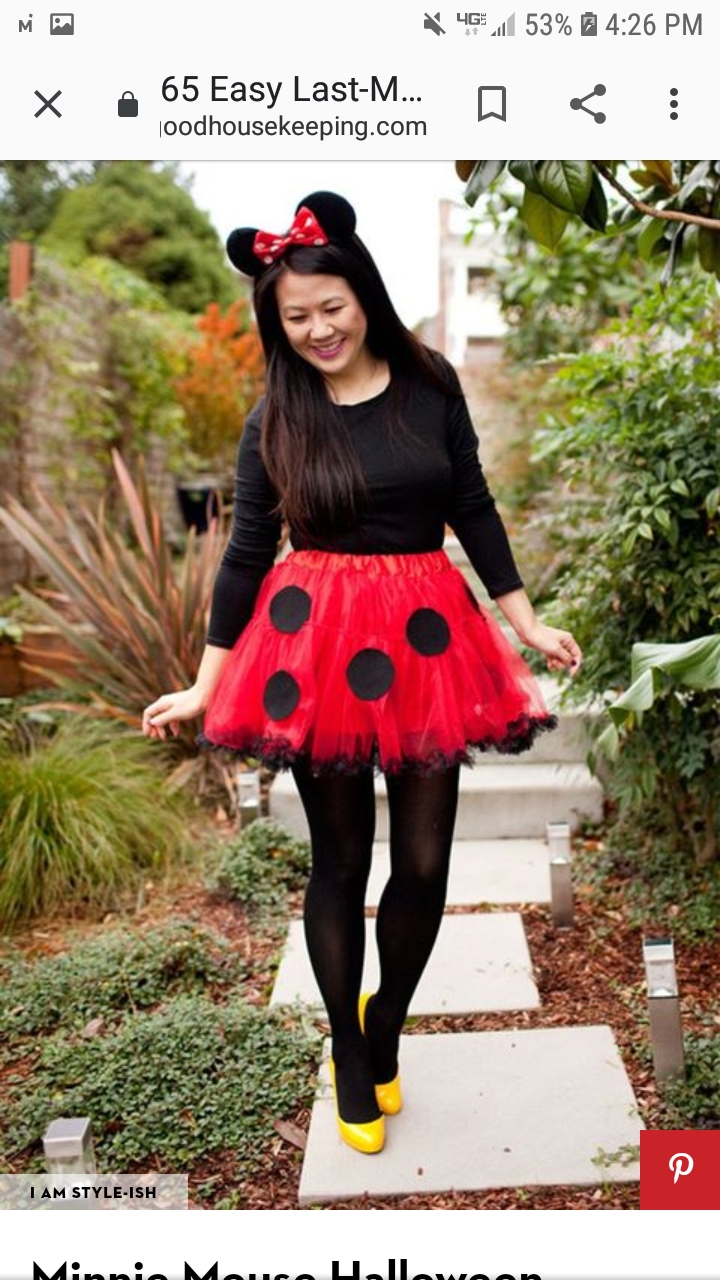 COMPLETE INSTRUCTIONS CAN BE FOUND AT:WWW.GOODHOUSEKEEPING.COM